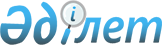 Об утверждении перечня открытых данных размещаемых на интернет-портале открытых данных
					
			Утративший силу
			
			
		
					Постановление акимата Актюбинской области от 22 июля 2016 года № 308. Зарегистрировано Департаментом юстиции Актюбинской области 31 октября 2016 года № 5116. Утратило силу постановлением акимата Актюбинской области от 1 апреля 2021 года № 98
      Сноска. Утратило силу постановлением акимата Актюбинской области от 01.04.2021 № 98 (вводится в действие со дня его первого официального опубликования).

      В соответствии со статьей 27 Закона Республики Казахстан от 23 января 2001 года "О местном государственном управлении и самоуправлении в Республике Казахстан" и пунктом 15 статьи 10 Закона Республики Казахстан от 24 ноября 2015 года "Об информатизации" акимат Актюбинской области ПОСТАНОВЛЯЕТ: 

      1. Утвердить прилагаемый перечень открытых данных, размещаемых на интернет-портале открытых данных. 

      2. Государственному учреждению "Аппарат акима Актюбинской области" обеспечить направление настоящего постановления на официальное опубликование в периодических печатных изданиях, информационно-правовой системе "Әділет" и на интернет-ресурсе акимата области.

      3. Контроль за исполнением настоящего постановления возложить на руководителя аппарата акима Актюбинской области А. Амиргалиева.

      4. Настоящее постановление вводится в действие по истечении десяти календарных дней после дня его первого официального опубликования. Перечень открытых данных, размещаемых на интернет-портале открытых данных
					© 2012. РГП на ПХВ «Институт законодательства и правовой информации Республики Казахстан» Министерства юстиции Республики Казахстан
				
      Аким Актюбинской области

Б. Сапарбаев

      "СОГЛАСОВАНО" 
Министр информации и коммуникаций 
Республики Казахстан

Д.А.Абаев

      "26" сентября 2016 г.
Утвержден постановлением 
акимата Актюбинской области 
от 22 июля 2016 года № 308
№
Наименование набора открытых данных
Период актуализации
Срок предоставления
Источник (через автоматизированное рабочее место (далее - АРМ) интернет-портала открытых данных или через API системы государственного органа)
Ответственное лицо
1
Местные исполнительные органы

- наименование полностью

- адрес месторасположения

- расчетный счет, бизнес-идентификационный номер

- режим работы

- контактный телефон

- график личного приема руководителем и его заместителями, фамилия, имя и отчество (при его наличии) ответственных за организацию личного приема граждан, контактные телефоны, адрес электронной почты

- официальный интернет-ресурс учреждения

- номер телефона горячей линии
ежегодно
до 10 числа месяца, следующего за отчетным периодом
APM интернет-портала открытых данных
Руководитель государственного учреждения "Аппарат акима Актюбинской области", акимы районов и города Актобе
2
Структурные подразделения местного исполнительного органа: фамилия, имя и отчество (при его наличии) руководителя, контактные телефоны, адреса электронной почты
ежегодно
до 10 числа месяца, следующего за отчетным периодом
APM интернет-портала открытых данных
Руководитель государственного учреждения "Аппарат акима Актюбинской области", акимы районов и города Актобе
3
Сведения о вакансиях местного исполнительного органа: наименование должности, требования к кандидатам, данные об ответственном за консультирование по кадровым вопросам
ежемесячно
до 10 числа месяца, следующего за отчетным периодом
APM интернет-портала открытых данных
Руководитель государственного учреждения "Аппарат акима Актюбинской области", акимы районов и города Актобе
4
Перечень государственных услуг, оказываемых местным исполнительным органом
ежегодно
до 10 числа месяца, следующего за отчетным периодом
APM интернет-портала открытых данных
Руководитель государственного учреждения "Аппарат акима Актюбинской области"
5
Перечень лицензий и разрешительных документов, выдаваемых местным исполнительным органом (наименование, сроки выдачи лицензий, разрешительных документов)
ежегодно
до 10 числа месяца, следующего за отчетным периодом
APM интернет-портала открытых данных
Руководитель государственного учреждения "Аппарат акима Актюбинской области"
6
Подведомственные учреждения местного исполнительного органа, в том числе:

- наименование полностью

- адрес месторасположения

- расчетный счет, бизнес-идентификационный номер

- режим работы

- контактный телефон

- официальный интернет-ресурс учреждения

- номер телефона горячей линии
ежегодно
до 10 числа месяца, следующего за отчетным периодом
APM интернет-портала открытых данных
Акимы районов и города Актобе, руководители областных управлений
7
Данные об объектах энергоснабжения (наименование, место расположения, филиалы, режим работы, контактные телефоны по работе с населением, официальный сайт, адрес электронной почты, фамилия, имя и отчество (при его наличии) руководителя, виды услуг, оказываемых физическим и юридическим лицам с указанием контактных данных и порядка оказания, геолокация)
ежегодно
до 10 числа месяца, следующего за отчетным периодом
APM интернет-портала открытых данных
Руководитель государственного учреждения "Управление энергетики и жилищно-коммунального хозяйства Актюбинской области"
8
Данные об объектах газоснабжения (наименование, место расположения, филиалы, режим работы, контактные телефоны по работе с населением, официальный сайт, адрес электронной почты, фамилия, имя и отчество (при его наличии) руководителя, виды услуг, оказываемых физическим и юридическим лицам с указанием контактных данных и порядка оказания, геолокация)
ежегодно
до 10 числа месяца, следующего за отчетным периодом
APM интернет-портала открытых данных
Руководитель государственного учреждения "Управление энергетики и жилищно-коммунального хозяйства Актюбинской области"
9
Данные об объектах водоснабжения (наименование, место расположения, филиалы, режим работы, контактные телефоны по работе с населением, официальный сайт, адрес электронной почты, фамилия, имя и отчество (при его наличии) руководителя, виды услуг, оказываемых физическим и юридическим лицам с указанием контактных данных и порядка оказания, геолокация)
ежегодно
до 10 числа месяца, следующего за отчетным периодом
APM интернет-портала открытых данных
Руководитель государственного учреждения "Управление энергетики и жилищно-коммунального хозяйства Актюбинской области"
10
Данные об объектах водоотведения (наименование, место расположения, филиалы, режим работы, контактные телефоны по работе с населением, официальный сайт, адрес электронной почты, фамилия, имя и отчество (при его наличии) руководителя, виды услуг, оказываемых физическим и юридическим лицам с указанием контактных данных и порядка оказания, геолокация)
ежегодно
до 10 числа месяца, следующего за отчетным периодом
APM интернет-портала открытых данных
Руководитель государственного учреждения "Управление энергетики и жилищно-коммунального хозяйства Актюбинской области"
11
Данные об объектах вывоза мусора (наименование, место расположения, филиалы, режим работы, контактные телефоны по работе с населением, официальный сайт, адрес электронной почты, фамилия, имя и отчество (при его наличии) руководителя, виды услуг, оказываемых физическим и юридическим лицам с указанием контактных данных и порядка оказания, геолокация)
ежеквартально
до 10 числа месяца, следующего за отчетным периодом
APM интернет-портала открытых данных
Руководитель государственного учреждения "Управление энергетики и жилищно-коммунального хозяйства Актюбинской области"
12
Список кооперативов собственников квартир (наименование, место расположения, режим работы, контактные телефоны по работе с населением, геолокация, привязка к жилым/нежилым домам)
ежеквартально
до 10 числа месяца, следующего за отчетным периодом
APM интернет-портала открытых данных
Руководитель государственного учреждения "Управление энергетики и жилищно-коммунального хозяйства Актюбинской области"
13
Тарифы на природный газ
ежегодно
до 10 числа месяца, следующего за отчетным периодом
APM интернет-портала открытых данных
Руководитель государственного учреждения "Управление энергетики и жилищно-коммунального хозяйства Актюбинской области"
14
Тарифы на электроснабжение
ежегодно
до 10 числа месяца, следующего за отчетным периодом
APM интернет-портала открытых данных
Руководитель государственного учреждения "Управление энергетики и жилищно-коммунального хозяйства Актюбинской области"
15
Тарифы на теплоснабжение
ежегодно
до 10 числа месяца, следующего за отчетным периодом
APM интернет-портала открытых данных
Руководитель государственного учреждения "Управление энергетики и жилищно-коммунального хозяйства Актюбинской области"
16
Тарифы на тепловую энергию
ежегодно
до 10 числа месяца, следующего за отчетным периодом
APM интернет-портала открытых данных
Руководитель государственного учреждения "Управление энергетики и жилищно-коммунального хозяйства Актюбинской области"
17
Тарифы на водоснабжение и водоотведение
ежегодно
до 10 числа месяца, следующего за отчетным периодом
APM интернет-портала открытых данных
Руководитель государственного учреждения "Управление энергетики и жилищно-коммунального хозяйства Актюбинской области"
18
Тарифы на вывоз мусора
ежегодно
до 10 числа месяца, следующего за отчетным периодом
APM интернет-портала открытых данных
Руководитель государственного учреждения "Управление энергетики и жилищно-коммунального хозяйства Актюбинской области"
19
Планы по отключению горячей воды
раз в полугодие
до 10 числа месяца, следующего за отчетным периодом
APM интернет-портала открытых данных
Руководитель государственного учреждения "Управление энергетики и жилищно-коммунального хозяйства Актюбинской области"
20
Данные о домах престарелых (наименование, место расположения, филиалы, режим работы, контактные телефоны по работе с населением, официальный сайт, адрес электронной почты, фамилия, имя и отчество (при его наличии) руководителя, виды услуг, оказываемых физическим и юридическим лицам с указанием контактных данных и порядка оказания, геолокация)
раз в полугодие
до 10 числа месяца, следующего за отчетным периодом
APM интернет-портала открытых данных
Руководитель государственного учреждения "Управление координации занятости и социальных программ Актюбинской области"
21
Данные о домах инвалидов (наименование, место расположения, филиалы, режим работы, контактные телефоны по работе с населением, официальный сайт, адрес электронной почты, фамилия, имя и отчество (при его наличии) руководителя, виды услуг, оказываемых физическим и юридическим лицам с указанием контактных данных и порядка оказания, геолокация)
раз в полугодие
до 10 числа месяца, следующего за отчетным периодом
APM интернет-портала открытых данных
Руководитель государственного учреждения "Управление координации занятости и социальных программ Актюбинской области"
22
Данные о домах ветеранов (наименование, место расположения, филиалы, режим работы, контактные телефоны по работе с населением, официальный сайт, адрес электронной почты, фамилия, имя и отчество (при его наличии) руководителя, виды услуг, оказываемых физическим и юридическим лицам с указанием контактных данных и порядка оказания, геолокация)
раз в полугодие
до 10 числа месяца, следующего за отчетным периодом
APM интернет-портала открытых данных
Руководитель государственного учреждения "Управление координации занятости и социальных программ Актюбинской области"
23
Данные о больницах (наименование, место расположения, филиалы, режим работы, контактные телефоны по работе с населением, официальный сайт, адрес электронной почты, фамилия, имя и отчество (при его наличии) руководителя, виды услуг, оказываемых физическим и юридическим лицам с указанием контактных данных и порядка оказания, геолокация)
раз в полугодие
до 10 числа месяца, следующего за отчетным периодом
APM интернет-портала открытых данных
Руководитель государственного учреждения "Управление здравоохранения Актюбинской области"
24
Данные о поликлиниках (наименование, место расположения, филиалы, режим работы, контактные телефоны по работе с населением, официальный сайт, адрес электронной почты, фамилия, имя и отчество (при его наличии) руководителя, виды услуг, оказываемых физическим и юридическим лицам с указанием контактных данных и порядка оказания, геолокация)
раз в полугодие
до 10 числа месяца, следующего за отчетным периодом
APM интернет-портала открытых данных
Руководитель государственного учреждения "Управление здравоохранения Актюбинской области"
25
Данные о фельдшерско-акушерских пунктах (наименование, место расположения, филиалы, режим работы, контактные телефоны по работе с населением, официальный сайт, адрес электронной почты, фамилия, имя и отчество (при его наличии) руководителя, виды услуг, оказываемых физическим и юридическим лицам с указанием контактных данных и порядка оказания, геолокация)
раз в полугодие
до 10 числа месяца, следующего за отчетным периодом
APM интернет-портала открытых данных
Руководитель государственного учреждения "Управление здравоохранения Актюбинской области"
26
Данные об аптеках (наименование, место расположения, филиалы, режим работы, контактные телефоны по работе с населением, официальный сайт, адрес электронной почты, фамилия, имя и отчество (при его наличии) руководителя, виды услуг, оказываемых физическим и юридическим лицам с указанием контактных данных и порядка оказания, геолокация)
раз в полугодие
до 10 числа месяца, следующего за отчетным периодом
APM интернет-портала открытых данных
Руководитель государственного учреждения "Управление здравоохранения Актюбинской области"
27
Данные об объектах образования (в том числе детские сады, учреждения образования всех видов собственности, учреждения дополнительного и специализированного среднего образования, высшего образования (наименование, место расположения, филиалы, режим работы, контактные телефоны по работе с населением, официальный сайт, адрес электронной почты, ФИО руководителя, виды услуг, оказываемых физическим и юридическим лицам с указанием контактных данных и порядка оказания, геолокация)
раз в полугодие
до 10 числа месяца, следующего за отчетным периодом
APM интернет-портала открытых данных
Руководитель государственного учреждения "Управление образования Актюбинской области"
28
Данные о домах культуры (наименование, место расположения, филиалы, режим работы, контактные телефоны по работе с населением, официальный сайт, адрес электронной почты, фамилия, имя и отчество (при его наличии) руководителя, виды услуг, оказываемых физическим и юридическим лицам с указанием контактных данных и порядка оказания, геолокация)
раз в полугодие
до 10 числа месяца, следующего за отчетным периодом
APM интернет-портала открытых данных
Руководитель государственного учреждения "Управление культуры, архивов и документации Актюбинской области"
29
Данные о музеях (наименование, место расположения, филиалы, режим работы, контактные телефоны по работе с населением, официальный сайт, адрес электронной почты, фамилия, имя и отчество (при его наличии) руководителя, виды услуг, оказываемых физическим и юридическим лицам с указанием контактных данных и порядка оказания, геолокация)
раз в полугодие
до 10 числа месяца, следующего за отчетным периодом
APM интернет-портала открытых данных
Руководитель государственного учреждения "Управление культуры, архивов и документации Актюбинской области"
30
Данные о библиотеках (наименование, место расположения, филиалы, режим работы, контактные телефоны по работе с населением, официальный сайт, адрес электронной почты, фамилия, имя и отчество (при его наличии) руководителя, виды услуг, оказываемых физическим и юридическим лицам с указанием контактных данных и порядка оказания, геолокация)
ежегодно
до 10 числа месяца, следующего за отчетным периодом
APM интернет-портала открытых данных
Руководитель государственного учреждения "Управление культуры, архивов и документации Актюбинской области"
31
Данные о театрах (наименование, место расположения, филиалы, режим работы, контактные телефоны по работе с населением, официальный сайт, адрес электронной почты, фамилия, имя и отчество (при его наличии) руководителя, виды услуг, оказываемых физическим и юридическим лицам с указанием контактных данных и порядка оказания, геолокация)
ежегодно
до 10 числа месяца, следующего за отчетным периодом
APM интернет-портала открытых данных
Руководитель государственного учреждения "Управление культуры, архивов и документации Актюбинской области"
32
Данные о парках (наименование, место расположения, филиалы, режим работы, контактные телефоны по работе с населением, официальный сайт, адрес электронной почты, фамилия, имя и отчество (при его наличии) руководителя, виды услуг, оказываемых физическим и юридическим лицам с указанием контактных данных и порядка оказания, геолокация)
ежегодно
до 10 числа месяца, следующего за отчетным периодом
APM интернет-портала открытых данных
Руководитель государственного учреждения "Управление культуры, архивов и документации Актюбинской области"
33
Список культурных заведений (театры, музеи, выставки) (наименование объекта, контакты, адрес, график работы, геопозиция)
раз в полугодие
до 10 числа месяца, следующего за отчетным периодом
APM интернет-портала открытых данных
Руководитель государственного учреждения "Управление культуры, архивов и документации Актюбинской области"
34
Перечень запланированных культурных мероприятий
ежеквартально
до 10 числа месяца, следующего за отчетным периодом
APM интернет-портала открытых данных
Руководитель государственного учреждения "Управление культуры, архивов и документации Актюбинской области"
35
Данные о стадионах (наименование, место расположения, филиалы, режим работы, контактные телефоны по работе с населением, официальный сайт, адрес электронной почты, фамилия, имя и отчество (при его наличии) руководителя, виды услуг, оказываемых физическим и юридическим лицам с указанием контактных данных и порядка оказания, геолокация)
ежегодно
до 10 числа месяца, следующего за отчетным периодом
APM интернет-портала открытых данных
Руководитель государственного учреждения "Управление физической культуры и спорта Актюбинской области"
36
Данные о спортивных комплексах (наименование, место расположения, филиалы, режим работы, контактные телефоны по работе с населением, официальный сайт, адрес электронной почты, фамилия, имя и отчество (при его наличии) руководителя, виды услуг, оказываемых физическим и юридическим лицам с указанием контактных данных и порядка оказания, геолокация)
ежегодно
до 10 числа месяца, следующего за отчетным периодом
APM интернет-портала открытых данных
Руководитель государственного учреждения "Управление физической культуры и спорта Актюбинской области"
37
Список спортивных комплексов (наименование объекта, контакты, адрес, режим работы, геопозиция)
ежегодно
до 10 числа месяца, следующего за отчетным периодом
APM интернет-портала открытых данных
Руководитель государственного учреждения "Управление физической культуры и спорта Актюбинской области"
38
Данные об объектах агропромышленного комплекса (производство) (наименование, место расположения, филиалы, режим работы, контактные телефоны по работе с населением, официальный сайт, адрес электронной почты, фамилия, имя и отчество (при его наличии) руководителя, виды услуг, оказываемых физическим и юридическим лицам с указанием контактных данных и порядка оказания, геолокация)
ежегодно
до 10 числа месяца, следующего за отчетным периодом
APM интернет-портала открытых данных
Руководитель государственного учреждения "Управление сельского хозяйства Актюбинской области"
39
Данные об объектах агропромышленного комплекса (переработка) (наименование, место расположения, филиалы, режим работы, контактные телефоны по работе с населением, официальный сайт, адрес электронной почты, фамилия, имя и отчество (при его наличии) руководителя, виды услуг, оказываемых физическим и юридическим лицам с указанием контактных данных и порядка оказания, геолокация)
ежеквартально
до 10 числа месяца, следующего за отчетным периодом
APM интернет-портала открытых данных
Руководитель государственного учреждения "Управление сельского хозяйства Актюбинской области"
40
Данные о зонах отдыха (наименование, место расположения, филиалы, режим работы, контактные телефоны по работе с населением, официальный сайт, адрес электронной почты, фамилия, имя и отчество (при его наличии) руководителя, виды услуг, оказываемых физическим и юридическим лицам с указанием контактных данных и порядка оказания, геолокация)
раз в полугодие
до 10 числа месяца, следующего за отчетным периодом
APM интернет-портала открытых данных
Руководитель государственного учреждения "Управление природных ресурсов и регулирования природопользования Актюбинской области"
41
Данные о заказниках (наименование, место расположения, филиалы, режим работы, контактные телефоны по работе с населением, официальный сайт, адрес электронной почты, фамилия, имя и отчество (при его наличии) руководителя, виды услуг, оказываемых физическим и юридическим лицам с указанием контактных данных и порядка оказания, геолокация)
ежегодно
до 10 числа месяца, следующего за отчетным периодом
APM интернет-портала открытых данных
Руководитель государственного учреждения "Управление природных ресурсов и регулирования природопользования Актюбинской области" и Актюбинская областная территориальная инспекция (по согласованию)
42
Данные об объектах связи и телефонизации (наименование, место расположения, филиалы, режим работы, контактные телефоны по работе с населением, официальный сайт, адрес электронной почты, фамилия, имя и отчество (при его наличии) руководителя, виды услуг, оказываемых физическим и юридическим лицам с указанием контактных данных и порядка оказания, геолокация)
ежегодно
до 10 числа месяца, следующего за отчетным периодом
APM интернет-портала открытых данных
Руководитель государственного учреждения "Аппарат акима Актюбинской области" и государственного учреждения "Инспекция связи и информатизации по Актюбинской области" (по согласованию)
43
Данные об автопарках (наименование, место расположения, филиалы, режим работы, контактные телефоны по работе с населением, официальный сайт, адрес электронной почты, фамилия, имя и отчество (при его наличии) руководителя, виды услуг, оказываемых физическим и юридическим лицам с указанием контактных данных и порядка оказания, геолокация)
ежегодно
до 10 числа месяца, следующего за отчетным периодом
APM интернет-портала открытых данных
Руководитель государственного учреждения "Управление пассажирского транспорта и автомобильных дорог Актюбинской области"
44
Данные об автовокзалах (наименование, место расположения, филиалы, режим работы, контактные телефоны по работе с населением, официальный сайт, адрес электронной почты, фамилия, имя и отчество (при его наличии) руководителя, виды услуг, оказываемых физическим и юридическим лицам с указанием контактных данных и порядка оказания, геолокация)
ежегодно
до 10 числа месяца, следующего за отчетным периодом
APM интернет-портала открытых данных
Руководитель государственного учреждения "Управление пассажирского транспорта и автомобильных дорог Актюбинской области"
45
Данные о железнодорожных вокзалах (наименование, место расположения, филиалы, режим работы, контактные телефоны по работе с населением, официальный сайт, адрес электронной почты, фамилия, имя и отчество (при его наличии) руководителя, виды услуг, оказываемых физическим и юридическим лицам с указанием контактных данных и порядка оказания, геолокация)
ежегодно
до 10 числа месяца, следующего за отчетным периодом
APM интернет-портала открытых данных
Руководитель государственного учреждения "Управление пассажирского транспорта и автомобильных дорог Актюбинской области"
46
Данные об аэропортах (наименование, место расположения, филиалы, режим работы, контактные телефоны по работе с населением, официальный сайт, адрес электронной почты, фамилия, имя и отчество (при его наличии) руководителя, виды услуг, оказываемых физическим и юридическим лицам с указанием контактных данных и порядка оказания, геолокация)
ежегодно
до 10 числа месяца, следующего за отчетным периодом
APM интернет-портала открытых данных
Руководитель государственного учреждения "Управление пассажирского транспорта и автомобильных дорог Актюбинской области"
47
Данные о маршрутах городского автотранспорта, железнодорожного транспорта, авиатранспорта (направления, схема маршрута, наименования остановок/станций)

 
ежеквартально
до 10 числа месяца, следующего за отчетным периодом
APM интернет-портала открытых данных
Руководитель государственного учреждения "Управление пассажирского транспорта и автомобильных дорог Актюбинской области"
48
Список камер фото/видео-фиксации (наименование объекта, адрес, геопозиция)
раз в полугодие
до 10 числа месяца, следующего за отчетным периодом
APM интернет-портала открытых данных
Руководитель государственного учреждения "Управление пассажирского транспорта и автомобильных дорог Актюбинской области" и государственного учреждения "Департамент внутренних дел Актюбинской области" (по согласованию)
49
Список пешеходных переходов (наименование объекта, адрес, геопозиция)
раз в полугодие
до 10 числа месяца, следующего за отчетным периодом
APM интернет-портала открытых данных
Руководитель государственного учреждения "Управление пассажирского транспорта и автомобильных дорог Актюбинской области" и государственного учреждения "Департамент внутренних дел Актюбинской области" (по согласованию)
50
Данные об объектах строительства дорог (наименование, место расположения, филиалы, режим работы, контактные телефоны по работе с населением, официальный сайт, адрес электронной почты, ФИО руководителя, виды услуг, оказываемых физическим и юридическим лицам с указанием контактных данных и порядка оказания, геолокация)
ежеквартально
до 10 числа месяца, следующего за отчетным периодом
APM интернет-портала открытых данных
Руководители государственного учреждения "Управление пассажирского транспорта и автомобильных дорог Актюбинской области" и государственного учреждения "Управление строительства, архитектуры и градостроительства Актюбинской области"
51
Данные об объектах ремонта дорог (наименование, место расположения, филиалы, режим работы, контактные телефоны по работе с населением, официальный сайт, адрес электронной почты, фамилия, имя и отчество (при его наличии) руководителя, виды услуг, оказываемых физическим и юридическим лицам с указанием контактных данных и порядка оказания, геолокация)
ежеквартально
до 10 числа месяца, следующего за отчетным периодом
APM интернет-портала открытых данных
Руководители государственного учреждения "Управление пассажирского транспорта и автомобильных дорог Актюбинской области" и государственного учреждения "Управление строительства, архитектуры и градостроительства Актюбинской области"
52
Данные об объектах благоустройства дорог (наименование, место расположения, филиалы, режим работы, контактные телефоны по работе с населением, официальный сайт, адрес электронной почты, фамилия, имя и отчество (при его наличии) руководителя, виды услуг, оказываемых физическим и юридическим лицам с указанием контактных данных и порядка оказания, геолокация)
ежеквартально
до 10 числа месяца, следующего за отчетным периодом
APM интернет-портала открытых данных
Руководители государственного учреждения "Управление пассажирского транспорта и автомобильных дорог Актюбинской области" и государственного учреждения "Управление строительства, архитектуры и градостроительства Актюбинской области"
53
Данные о гостиницах (наименование, место расположения, филиалы, режим работы, контактные телефоны по работе с населением, официальный сайт, адрес электронной почты, фамилия, имя и отчество (при его наличии) руководителя, виды услуг, оказываемых физическим и юридическим лицам с указанием контактных данных и порядка оказания, геолокация)
ежегодно
до 10 числа месяца, следующего за отчетным периодом
APM интернет-портала открытых данных
Руководитель государственного учреждения "Управление предпринимательства Актюбинской области"
54
Данные о санаториях (наименование, место расположения, филиалы, режим работы, контактные телефоны по работе с населением, официальный сайт, адрес электронной почты, фамилия, имя и отчество (при его наличии) руководителя, виды услуг, оказываемых физическим и юридическим лицам с указанием контактных данных и порядка оказания, геолокация)
ежегодно
до 10 числа месяца, следующего за отчетным периодом
APM интернет-портала открытых данных
Руководитель государственного учреждения "Управление предпринимательства Актюбинской области"
55
Данные пансионатах (наименование, место расположения, филиалы, режим работы, контактные телефоны по работе с населением, официальный сайт, адрес электронной почты, фамилия, имя и отчество (при его наличии) руководителя, виды услуг, оказываемых физическим и юридическим лицам с указанием контактных данных и порядка оказания, геолокация)
ежегодно
до 10 числа месяца, следующего за отчетным периодом
APM интернет-портала открытых данных
Руководитель государственного учреждения "Управление предпринимательства Актюбинской области"
56
Данные об объектах малого и среднего бизнеса (в том числе объекты общественного питания, отдыха и так далее) (наименование, место расположения, филиалы, режим работы, контактные телефоны по работе с населением, официальный сайт, адрес электронной почты, фамилия, имя и отчество (при его наличии) руководителя, виды услуг, оказываемых физическим и юридическим лицам с указанием контактных данных и порядка оказания, геолокация)
ежеквартально
до 10 числа месяца, следующего за отчетным периодом
APM интернет-портала открытых данных
Руководитель государственного учреждения "Управление предпринимательства Актюбинской области"
57
Продукты питания, входящие в продовольственную корзину
ежеквартально
до 10 числа месяца, следующего за отчетным периодом
APM интернет-портала открытых данных
Руководитель государственного учреждения "Управление предпринимательства Актюбинской области"
58
Цены на продукты питания, входящие в продовольственную корзину, за прошлые года
раз в полугодие
до 10 числа месяца, следующего за отчетным периодом
APM интернет-портала открытых данных
Руководитель государственного учреждения "Управление предпринимательства Актюбинской области"
59
Потребительская корзина
ежеквартально
до 10 числа месяца, следующего за отчетным периодом
APM интернет-портала открытых данных
Руководитель государственного учреждения "Управление предпринимательства Актюбинской области"
60
Перечень социальных ларьков (наименование объекта, контакты, адрес, режим работы, геопозиция)
ежеквартально
до 10 числа месяца, следующего за отчетным периодом
APM интернет-портала открытых данных
Руководитель государственного учреждения "Управление предпринимательства Актюбинской области"
61
Перечень крупных супермаркетов и рынков (наименование объекта, контакты, адрес, режим работы, геопозиция)
раз в полугодие
до 10 числа месяца, следующего за отчетным периодом
APM интернет-портала открытых данных
Руководитель государственного учреждения "Управление предпринимательства Актюбинской области"
62
Список автозаправочных станций (наименование объекта, контакты, адрес, режим работы, геопозиция)
ежеквартально
до 10 числа месяца, следующего за отчетным периодом
APM интернет-портала открытых данных
Руководитель государственного учреждения "Управление предпринимательства Актюбинской области"
63
Данные о туроператорах (наименование, место расположения, филиалы, режим работы, контактные телефоны по работе с населением, официальный сайт, адрес электронной почты, фамилия, имя и отчество (при его наличии) руководителя, виды услуг, оказываемых физическим и юридическим лицам с указанием контактных данных и порядка оказания, геолокация)
ежегодно
до 10 числа месяца, следующего за отчетным периодом
APM интернет-портала открытых данных
Руководитель государственного учреждения "Управление туризма и внешних связей Актюбинской области"
64
Данные об объектах промышленности (в том числе заводы, промышленные предприятия и так далее) (наименование, место расположения, филиалы, режим работы, контактные телефоны по работе с населением, официальный сайт, адрес электронной почты, ФИО руководителя, виды услуг, оказываемых физическим и юридическим лицам с указанием контактных данных и порядка оказания, геолокация)
раз в полугодие
до 10 числа месяца, следующего за отчетным периодом
APM интернет-портала открытых данных
Руководитель государственного учреждения "Управление индустриально-инновационного развития Актюбинской области"
64
Данные об объектах промышленности (в том числе заводы, промышленные предприятия и так далее) (наименование, место расположения, филиалы, режим работы, контактные телефоны по работе с населением, официальный сайт, адрес электронной почты, ФИО руководителя, виды услуг, оказываемых физическим и юридическим лицам с указанием контактных данных и порядка оказания, геолокация)
раз в полугодие
до 10 числа месяца, следующего за отчетным периодом
APM интернет-портала открытых данных
Руководитель государственного учреждения "Управление индустриально-инновационного развития Актюбинской области"
65
Объем добычи нефти (акционерное общество "CNPC-Актобемунайгаз")
ежегодно
до 10 числа месяца, следующего за отчетным периодом
APM интернет-портала открытых данных
Руководитель государственного учреждения "Управление индустриально-инновационного развития Актюбинской области"
66
Объем утилизации попутного газа (акционерное общество "CNPC-Актобемунайгаз")
ежегодно
до 10 числа месяца, следующего за отчетным периодом
APM интернет-портала открытых данных
Руководитель государственного учреждения "Управление индустриально-инновационного развития Актюбинской области"
67
Количество скважин (акционерное общество "CNPC-Актобемунайгаз")
ежегодно
до 10 числа месяца, следующего за отчетным периодом
APM интернет-портала открытых данных
Руководитель государственного учреждения "Управление индустриально-инновационного развития Актюбинской области"
68
Количество добывающих (акционерное общество "CNPC-Актобемунайгаз")
ежегодно
до 10 числа месяца, следующего за отчетным периодом
APM интернет-портала открытых данных
Руководитель государственного учреждения "Управление индустриально-инновационного развития Актюбинской области"
69
Количество нагнетательных скважин (акционерное общество "CNPC-Актобемунайгаз")
ежегодно
до 10 числа месяца, следующего за отчетным периодом
APM интернет-портала открытых данных
Руководитель государственного учреждения "Управление индустриально-инновационного развития Актюбинской области"
70
Количество горизонтальных скважин (акционерное общество 

"CNPC-Актобемунайгаз")
ежегодно
до 10 числа месяца, следующего за отчетным периодом
APM интернет-портала открытых данных
Руководитель государственного учреждения "Управление индустриально-инновационного развития Актюбинской области"
71
Объем реализованного феррохрома
ежегодно
до 10 числа месяца, следующего за отчетным периодом
APM интернет-портала открытых данных
Руководитель государственного учреждения "Управление индустриально-инновационного развития Актюбинской области"
72
Объем реализованного ферросиликохрома
ежегодно
до 10 числа месяца, следующего за отчетным периодом
APM интернет-портала открытых данных
Руководитель государственного учреждения "Управление индустриально-инновационного развития Актюбинской области"
73
Объем реализованного ферросилиция
ежегодно
до 10 числа месяца, следующего за отчетным периодом
APM интернет-портала открытых данных
Руководитель государственного учреждения "Управление индустриально-инновационного развития Актюбинской области"
74
Объем реализованного ферросиликомарганца
ежегодно
до 10 числа месяца, следующего за отчетным периодом
APM интернет-портала открытых данных
Руководитель государственного учреждения "Управление индустриально-инновационного развития Актюбинской области"
75
Объем реализованного ферромарганца
ежегодно
до 10 числа месяца, следующего за отчетным периодом
APM интернет-портала открытых данных
Руководитель государственного учреждения "Управление индустриально-инновационного развития Актюбинской области"
76
Объем реализованной хромовой руды
ежегодно
до 10 числа месяца, следующего за отчетным периодом
APM интернет-портала открытых данных
Руководитель государственного учреждения "Управление индустриально-инновационного развития Актюбинской области"
77
Объем реализованной продукции: прочая реализация
ежегодно
до 10 числа месяца, следующего за отчетным периодом
APM интернет-портала открытых данных
Руководитель государственного учреждения "Управление индустриально-инновационного развития Актюбинской области"
78
Объем реализованной продукции: тросы, канаты из черных металлов
ежегодно
до 10 числа месяца, следующего за отчетным периодом
APM интернет-портала открытых данных
Руководитель государственного учреждения "Управление индустриально-инновационного развития Актюбинской области"
79
Объем реализованной продукции: краны мостовые
ежегодно
до 10 числа месяца, следующего за отчетным периодом
APM интернет-портала открытых данных
Руководитель государственного учреждения "Управление индустриально-инновационного развития Актюбинской области"
80
Объем реализованной продукции акционерного общества "Актюбинский завод хромовых соединений"
ежегодно
до 10 числа месяца, следующего за отчетным периодом
APM интернет-портала открытых данных
Руководитель государственного учреждения "Управление индустриально-инновационного развития Актюбинской области"
81
Объем оказанных услуг акционерного общества "Авиаремонтный завод 406-ГА"
ежегодно
до 10 числа месяца, следующего за отчетным периодом
APM интернет-портала открытых данных
Руководитель государственного учреждения "Управление индустриально-инновационного развития Актюбинской области"
82
Аппараты передвижные палатные рентгенодиагностические различного назначения (акционерное общество "Актюбрентген")
ежегодно
до 10 числа месяца, следующего за отчетным периодом
APM интернет-портала открытых данных
Руководитель государственного учреждения "Управление индустриально-инновационного развития Актюбинской области"
83
Аппараты стационарные рентгенодиагностические цифровые (акционерное общество "Актюбрентген")
ежегодно
до 10 числа месяца, следующего за отчетным периодом
APM интернет-портала открытых данных
Руководитель государственного учреждения "Управление индустриально-инновационного развития Актюбинской области"
84
Аппараты стационарные рентгеновские флюорографические цифровые (акционерное общество "Актюбрентген")
ежегодно
до 10 числа месяца, следующего за отчетным периодом
APM интернет-портала открытых данных
Руководитель государственного учреждения "Управление индустриально-инновационного развития Актюбинской области"
85
Комплексы передвижные, рентгеновские флюорографические, стоматологические, маммографические и мобильные комплексы различного назначения (на базе автомобильного шасси) (акционерное общество "Актюбрентген")
ежегодно
до 10 числа месяца, следующего за отчетным периодом
APM интернет-портала открытых данных
Руководитель государственного учреждения "Управление индустриально-инновационного развития Актюбинской области"
86
Системы персонального досмотра (акционерное общество "Актюбрентген")
ежегодно
до 10 числа месяца, следующего за отчетным периодом
APM интернет-портала открытых данных
Руководитель государственного учреждения "Управление индустриально-инновационного развития Актюбинской области"
87
Маммографические системы (акционерное общество "Актюбрентген")
ежегодно
до 10 числа месяца, следующего за отчетным периодом
APM интернет-портала открытых данных
Руководитель государственного учреждения "Управление индустриально-инновационного развития Актюбинской области"